Prezkoumag: Loci/)Datum:příjemce Firma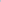 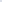 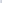 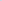 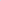 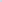 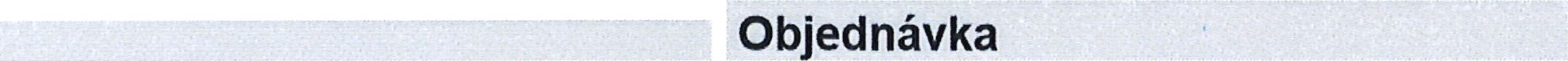 Vážení, objednáváme si u Vás provádění mikrobiologických rozborů v následujících intervalech: 1. IX měsíčně: mikrobiologický rozbor vzorků kelímků výplachovou metodou v rozsahu:Rozbor 2 x 5 kusů kelímků neutrálních krajních a 2 x 5 kusů kelímků neutrálních středových. Celkem 20 kusů kelímků neutrálních.Rozbor 2 x 5 kusů kelímků potisklých krajních a 2 x 5 kusů kelímků potisklých středových. Celkem 20 kusů kelímků potisklých.2. IX měsíčně: mikrobiologický rozbor vzorků kelímků přelivovou metodou v rozsahu:Rozbor 8 x 2 kusů kelímků neutrálních a potisklých — celkem 16 kusů. Poměr mezi množstvím potisklých a neutrálních kelímků předložených k vyšetření budu činěn při každém odběru individuálně dle požadavků greiner packaging s.r.o.U předložených vzorků provést mikrobiologické vyšetření na přítomnost patogenních a podmíněně patogenních mikroorganismů.3. Ix měsíčně: odběr vzorků a jejich následný akreditovaný rozbor v rozsahu:stěry z prostředí — vzorky vždy určí greiner packaging s.r.o.otisky rukou - vzorky vždy určí greiner packaging s.r.o.Zdravotní ústav se sídlemČísloObjednávky/datumČísloObjednávky/datum5499436 / 17.12.2018v Ústí nad Labemnáš referentJindrich HejkalMoskevská 15telefon00420476719 - 25140001 Ústí nad Labemodběrové údaje	Vaäe dodavatelské číslo u nás 103027Vaše faxové číslofaxE-Mailnaše daňové číslo00420476719 - 510j.hejkal@greiner-gpi.comCZ699004018Strana 1/2adresa dodávky    Firma greiner packaging s.r.o,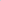 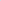 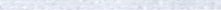 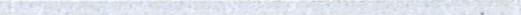 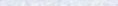 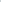 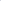 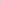 Greinerova 21643533 Louka u Litvinovapříjem zboží • pondělí - čtvrtek	6:00 - 15:00 hodin pátek	6:00 - 13:00 hodindodací termínDen 31.12.2019Den 31.12.2019dodací podmínky: CPT Louka u Litvínova platební podmínky: do 30 dnů bez srážkydodací termínDen 31.12.2019Den 31.12.2019